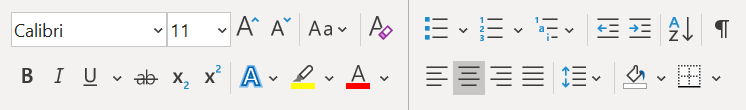 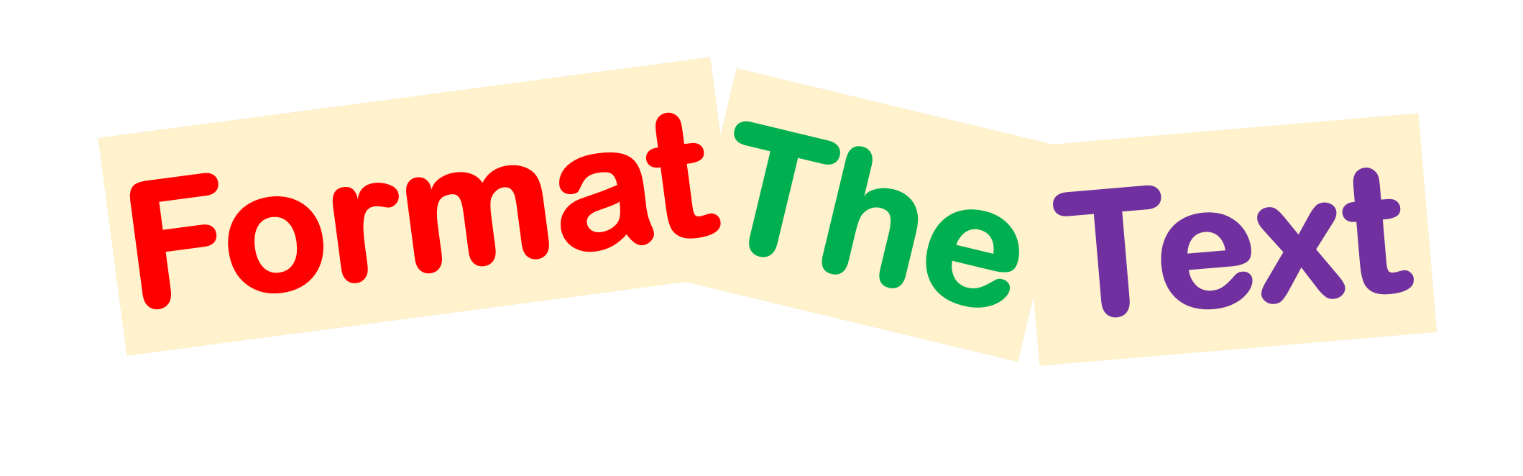 Make me font style Comic Sans MSMake me boldCenter align meLeft align me Make me size 20Make me greenMake me italicUnderline me Right align meMake me orangeMake me size 12Make me font style Times New RomanAdd Paragraph Shading (hint: use the paint bucket)Add a bullet to meMake my letters all Uppercase (without retyping)Read the instructions below and use one of the following Formatting Tools on them